AKBAR Akbar.368411@2freemail.com 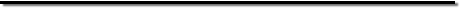 Challenging Position in Computer related as System eng, Network eng, Programmer and system analyzer, Resources Management, lan-use Policy with Potential Energy.Executive Summary 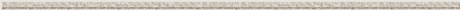 Offering 10 year 6th month  of rich experience with Cisco Certified Network professional and Master in Computer Science. Hand on experience network infrastructure, networks designing, installation, web developing, programming,  databases maintenance, and client’s supports.Solving client Quarry, documentation on security variability, Reporting and work with Management to achieve common goal and Strategy.   Experience Grand technology General Trading L.L.C Company Dubai UAEWork as IT Administrator          01/12/2013 – 06/09/2016Attending meeting on weekly basses and preparing procedure SOP list for implementation, troubleshooting of system. Weekly updated details of over all sites to top Monuments according to meeting minuets and SOP.Submitting reports on daily bases according SOP to top ManagementsInstallation & Maintenance of systems that include software, hardware, equipment and accessories.Supporting and supervising third party work according diagram and Plan procedure. Ensuring that all employ logging successfully any requests and incidents related to computerized systems, network then maintain that error.Management of user accounts related to computerized systems as per latest version of SOP.Data Management of that system are categorized under SOP. This management included:  Management of backup log book.Verification of backed up data.Storage of backed up data.Storage of software licenses and installation media.Execution of MRP integrated software for laptop systems that Recognize device for reliability.Preparing of all site specific SOP ‘S for computerized systems and software that categorized under MRP Project Manager and Supervisor.Maintaining daily log book for various services as laid down in respective SOP’s.Ensuring approved software is installed in computer systems.IT Asset Management (Including Queue Management system) Security Firewall/ LAN/ WAN/ Storage & Backup/ UPS and CCTVMaintaining asset inventory such as servers, desktops, laptops, projectors, switches, scanner, finger print and singe paid, dvr, pobx, comers and monitor  Handling of servers, routers, switches, networking equipment.UNOPS Project Facilitate Afghanistan Customs Department (ACD), Ministry of Finance.Project Implementation Unit (PIU) As IT Administrator 16/09/2011 – 06/09/2013Configuring & maintaining of Cisco ASA 5505 Adaptive Security Appliance.Installing of Antivirus and others protected software in over all computers.Taking of daily/weekly/monthly and others required reports.Control the internet bandwidth from client and give whole internet bandwidth to server for sending file to ACD Headquarter on same time. Monitoring all file through Gateway of server.Responsible for overall support, maintenance and troubleshooting over all software & hardware of ASYCUDA.Responsible over all IT Training and coaching to Custom department employ teams to support, align, coordinate and documentation activities to check in system.Responsible for training and monitoring Broker to complete correctly online form for further processing.Ensure data security, integrity Customs processed data backup and confidentiality.Supporting IT Helpdesk and provides monthly reports to Custom department manager.Responsible for solving complex, cross-functional issues reported to IT Manager
Ensure all ASYCUDA related hardware and software using a professional way.Developing & Executing required SQL, Oracle quarries and generating reports in pdf or in excel for Custom department Managers and other stake holders.Responsible for VSAT Set equipment services availability at all time and reporting any breakdown into connectivity to ACD Headquarters.Creating backup of databases on daily and weekly basis for any ancients to recover data.Design and implementation of network, managing the switches and router. Installing Asycuda Module in client’s computer without module is not able to connect to asycuda++ server.Hewad television TV station Kandahar Afghanistan          Work as IT administrator 15/11/2008 – 12/6/2011Working with broadcasting team for setup Comers as source for TV mixer.
Review technical design and implementation of VLANs and Subnets, DNS and DHCP.
Active Directory, user and shared folder with permission setup for all clients.Design standard server builds and hardware platforms.Security patches management and antivirus updates, support tools and server SNMPC server monitoring.Apple Mac platform, Microsoft Active Directory integration.IPTV platform support and re organization.Build of FTP drop box and automation system, a major project dependency.Configuration of wireless/Lan /Wan network with Routers/switches/firewall/ CCTV comers.
Backups and Recovery of network Configurations.\\VICC Vinco Imtiaz Construcation Company Quetta PakistanWorking as IT officer  05/09/2005 to 15/08/2008Configuration of Wimax, Router, Switch & Access point.Manage the implementation and monitoring of Data Security and network policies
& standards.Maintain the IT network, server and client computers.Making IT Policies and procedure for the internet usage for the staff.Installing and maintaining firewall efficiently and effectively.Responsible for being on time to work consistently and being flexible to support
projects that require off hours activities Any other task assigned by Supervisor.installing and maintain  equipments such as network cables, switches, routers, access points, servers,
printers, users and computers.Install and maintain a Domain based network and also update security software in
all computers of the project.Provide solutions to the problems of computer hardware/software, LAN, WAN,
internet and emails system.Monitoring the bandwidth of internal, external users,
Troubleshooting and Responding to the problems of external users.EducationUniversity of Baluchistan Pakistan session 2013 to 2015Master in computer Science degree from Faculty of physical sciences University of Baluchistan   Pakistan   03/03/2008 to 11/05/2010Bachelor in degree from Faculty of ARTS Baluchistan board intermediate and secondary education.Graduate from Intermediate in Humanities Group July 2005Graduate from Secondary school certificate in Science Group march 2002Certificate in Network Field.CCNA Certified CCNP Certified Skills C, C++, C#, Java script, PHP, ASP.NET with Mysql, Sql Database and oracle Databases. MCSE, CWNA, ITILv3, CISSP and JNCIA trainingPersonal information Nationality  				:          PakistanMarital Status				:            married Language proficiency			:            English, Urdu, Dari, PashtoVisa Status				:           visit Visa 